Publicado en Madrid el 29/03/2021 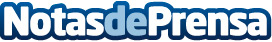 Antonio López, nuevo director de soluciones Onsite de Adecco Staffing en EspañaEn su nuevo cargo se responsabilizará de garantizar el posicionamiento y crecimiento de Adecco en este modelo de servicio, así como de la implementación de la estrategia comercial para grandes corporaciones a través de las regiones y territorios en los que Adecco tiene presenciaDatos de contacto:Adecco+34914325630Nota de prensa publicada en: https://www.notasdeprensa.es/antonio-lopez-nuevo-director-de-soluciones Categorias: Nacional Nombramientos Recursos humanos http://www.notasdeprensa.es